Картотека дидактических и развивающих игр:                                                     5 – 6 летИгры, направленные на развитие логики Игра «Волшебники».Цель: развивать мышление, воображение. Игровой материал и наглядные пособия: листы с изображением геометрических фигур.Описание: детям раздаются листы с изображением геометрических фигур. На их основе необходимо создать более сложный рисунок. Например: прямоугольник - окно, аквариум, дом; круг - мяч, снеговик, колесо, яблоко. Игру можно провести в форме соревнований: кто придумает и нарисует больше картинок, используя одну геометрическую фигуру. Победителю вручается символический приз.Игра «Собери цветок».Цель: развивать мышление, способность к анализу, синтезу.Игровой материал и наглядные пособия: карточки с изображением предметов, относящихся к одному понятию (одежда, животные, насекомые и т. д.).Описание: каждому ребенку выдается круглая карточка - середина будущего цветка (одному - платье, второму - слон, третьему - пчела и т. д). Затем игра проводится так же, как в лото: ведущий раздает карточки с изображением различных предметов. Каждый участник должен собрать из карточек цветок, на лепестках которых изображены предметы, относящиеся к одному понятию (одежда, насекомое и т. д.).Игра «Логические концовки».Цель: развивать логическое мышление, воображение, способность к анализу.Описание: детям предлагается закончить предложения:• Лимон кислый, а сахар... (сладкий).• Ты ходишь ногами, а бросаешь... (руками).• Если стол выше стула, то стул... (ниже стола).• Если два больше одного, то один... (меньше двух).• Если Саша вышла из дома раньше Сережи, то Сережа... (вышел позже Саши).• Если река глубже ручейка, то ручеек... (мельче реки).• Если сестра старше брата, то брат... (младше сестры).• Если правая рука справа, то левая... (слева).• Мальчики вырастают и становятся мужчинами, а девочки... (женщинами).Игра «Орнамент».Цель: развивать логическое мышление, способность к анализу.Игровой материал и наглядные пособия: 4-5 групп геометрических фигур (треугольники, квадраты, прямоугольники и т. п.), вырезанные из цветного картона (фигуры одной группы подразделяются на подгруппы, отличающиеся цветом и размером).Описание: предложить ребенку рассмотреть, как на игровом поле (лист картона) можно создавать орнаменты из геометрических фигур. Затем выложить орнамент (по образцу, по собственному замыслу, под диктовку), оперируя такими понятиями, как «право», «лево», «вверху», «внизу».Игра «Полезно - вредно».Цель: развивать мышление, воображение, умение анализировать.Описание: рассмотреть какой-либо объект или явление, отмечая его положительные и отрицательные стороны, например: если идет дождь - это хорошо, потому что растения пьют воду и лучше растут, но если дождь идет слишком долго - это плохо, потому что корни растений могут сгнить от переизбытка влаги.Игра «Что я загадала?».Цель: развивать мышление.Игровой материал и наглядные пособия: 10 кругов разного цвета и размера.Описание: разложить перед ребенком 10 кругов разного цвета и размера, предложить ребенку показать тот круг, который загадал водящий. Объяснить правила игры: отгадывая, можно задавать вопросы, только со словами больше или меньше. Например:- Это круг больше красного? (Да.)- Он больше синего? (Да.)- Больше желтого? (Нет.)- Это зеленый круг? (Да.)Игра «Группируем по признакам».Цель: закреплять умение употреблять обобщающие понятия, выражая их словами.Игровой материал и наглядные пособия: карточки с изображением предметов (апельсин, морковь, помидор, яблоко, цыпленок, солнце).Описание: разложить перед ребенком карточки с изображением разных предметов, которые можно объединить в несколько групп по какому-либо признаку. Например: апельсин, морковь, помидор, яблоко - продукты питания; апельсин, яблоко - фрукты; морковь, помидор - овощи; апельсин, помидор, яблоко, мяч, солнце - круглые; апельсин, морковь - оранжевые; солнце, цыпленок - желтые.Игра «Вспомни быстрее».Цель: развивать логическое мышление.Описание: предложить ребенку быстро вспомнить и назвать три предмета круглой формы, три деревянных предмета, четыре домашних животных и т. п.Игра «Все, что летает».Цель: развивать логическое мышление.Игровой материал и наглядные пособия: несколько картинок с различными предметами.Описание: предложить ребенку отобрать предложенные картинки по названному признаку. Например: все круглое или все теплое, или все одушевленное, что умеет летать, и т. п.Игра «Из чего сделано»Цели: развивать логическое мышление; закреплять умение определять, из какого материала изготовлен предмет.Описание: родитель называет какой-либо материал, а ребенок должен перечислить все то, что можно из него сделать. Например: дерево. (Из него можно сделать бумагу, доски, мебель, игрушки, посуду, карандаши.)Игра «Что бывает...».Цель: развивать логическое мышление.Описание: предложить ребенку поочередно задавать друг другу вопросы следующего порядка:- Что бывает большим? (Дом, машина, радость, страх и т. п.)- Что бывает узким? (Тропа, лепта, лицо, улица и т. п.)- Что бывает низким (высоким)?- Что бывает красным (белым, желтым)?- Что бывает длинным (коротким)?Игры, направленные на развитие мелкой моторики Игра «Нанизывание».Цель: развивать мелкую моторику.Игровой материал и наглядные пособия: макароны разной формы, раскрашенные детьми, леска, ягоды, пуговицы, бумажные колечки.Описание: родитель предлагает ребенку поучаствовать в ярмарке. Для этого необходимо сделать бусы, браслеты, рамочки для фотографии при помощи игрового материала.Игра «Раскрась правильно».Цели: развивать мелкую моторику; учить штриховать предметы с наклоном вправо, влево, прямо, линиями, параллельными друг другу.Игровой материал и наглядные пособия: карандаши, контурные изображения различных предметов.Описание: детям предлагается поучаствовать в конкурсе на лучшего штриховальщика. Родитель раздает контурные изображения предметов, объясняя принцип штрихования (линии, параллельные друг другу, с наклоном вправо (влево, прямо).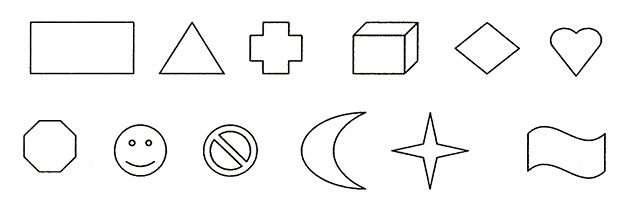 Игра «Бумажные поделки».Цели: развивать мелкую моторику, формировать умение складывать лист в различных направлениях.Игровой материал и наглядные пособия: бумага.Описание: предложить игру «Магазин бумажных игрушек». Затем показать образцы фигур из бумаги, которые могут сделать дети (пилотка, галка, кораблик, голубь).Игра «Театр теней».Цель: развивать мелкую моторику.Игровой материал и наглядные пособия: экран (светлая стена), настольная лампа, фонарь.Описание: перед игрой необходимо затемнить комнату, источник света должен освещать экран на расстоянии 4—5 м. Между экраном и источником света производятся движения руками, от которых на освещенный экран падает тень. Размещения рук между стеной и источником света зависит от силы последнего, в среднем это 1-2 м от экрана. Детям предлагается при помощи рук создать теневые фигуры (птица, собака, лев, орел, рыба, змея, гусь, заяц, кошка). «Актеры» теневого театра могут сопровождать свои действия короткими диалогами, разыгрывая сценки.Игра «Чем не Золушка?».Цель: развивать мелкую моторику.Игровой материал и наглядные пособия: крупа (рис, гречка).Описание: родитель жалуется ребенку на то, что с ним произошла маленькая неприятность, перемешались два вида крупы (рис и гречка), а перебрать ее времени не хватает. Поэтому нужна его помощь: разложить крупу по разным банкам.Игра «Буква растет».Цель: развивать мелкую моторику.Игровой материал и наглядные пособия: лист бумаги, карандаш.Описание: ребенок получает лист бумаги, в противоположных концах которого нарисованы буквы - одна очень маленькая, другая очень большая. Предложить ребенку изобразить процесс увеличения или уменьшения букв, то есть рядом с маленькой нарисовать букву побольше, следующую еще больше и т. д. Обратить внимание ребенка на то, что буква должна расти понемногу, таким образом довести букву до размера, обозначенного на противоположном конце листа.Игры на развитие внимания и памятиИгра «Что изменилось?».Цель: развивать внимание.Игровой материал и наглядные пособия: от 3 до 7 игрушек.Описание: родитель ставит перед детьми игрушки, дает сигнал, чтобы они закрыли глаза, и убирает одну игрушку. Открыв глаза, дети должны угадать, какая игрушка спрятана.Игра «Будь внимателен!».Цель: развивать активное внимание.Описание: дети шагают по кругу. Затем ведущий произносит какое-либо слово, и дети должны начать выполнять определенное действие: на слове «заичик» — прыгать, на слове «лошадки» - ударять «копытом» (ногой) об пол, «раки» - пятиться, «птицы» - бегать, раскинув руки в стороны, «аист» - стоять на одной ноге.Игра «Слушай хлопок!»Цель: развивать активное внимание.Описание: дети идут по кругу. На один хлопок в ладоши они должны остановиться и принять позу «аиста» (стоять на одной ноге, вторая поджата, руки - в стороны), на два хлопка — позу «лягушки» (присесть на корточки), на три хлопка - возобновить ходьбу.Игра «Четыре стихии».Цель: развивать внимание, связанное с координацией слухового и двигательного анализаторов.Описание: играющие сидят по кругу. Если ведущий говорит слово «земля», все должны опустить руки вниз, если слово «вода» - вытянуть руки вперед, слово «воздух» - поднять руки вверх, слово «огонь» - произвести вращение руками в лучезапястных и лучевых суставах. Кто ошибается, считается проигравшим.Игра «Нарисуй фигуру».Цель: развивать память.Игровой материал и наглядные пособия: бумага, цветные карандаши, 5-6 геометрических фигур.Описание: детям показывают 5-6 геометрических фигур, потом просят нарисовать на бумаге те, которые они запомнили. Более сложный вариант - попросить нарисовать фигуры, учитывая их размер и цвет. Побеждает тот, кто быстрее и точнее воспроизведет все фигуры.Игра «Лес, море».Цель: развивать внимание.Игровой материал и наглядные пособия: мяч.Описание: бросить мяч ребенку, называя какую-либо область обитания животных (лес, пустыня, море и т. п.). Возвращая мяч, ребенок должен назвать животное данной местности.Игра «Раскрась правильно».Цель: развивать внимание.Игровой материал и наглядные пособия: бумага, красный, синий и зеленый карандаши.Описание: написать буквы и цифры крупным шрифтом, чередуя их друг с другом. Предложить ребенку обвести все буквы красным карандашом, а все цифры - синим. Усложняя задание, предложить все гласные буквы обвести красным карандашом, все согласные - синим, цифры - зеленым.Игра «Я покажу, а ты отгадай».Цель: развивать внимание.Игровой материал и наглядные пособия: игрушки.Описание: предложить ребенку поочередно изображать какие-либо действия, по которым можно узнать одну из этих игрушек. Например, загадали медвежонка. Нужно пройти по комнате, имитируя косолапую походку медведя, показать, как зверь спит и «сосет» лапу.Игры, направленные на развитие речи у дошкольников старшей группыИгра «Закончи предложение».Цель: развивать умение употреблять в речи сложноподчинённые предложения.Описание: детям предложить закончить предложения:• Мама положила хлеб... куда? (В хлебницу.)• Брат насыпал сахар... куда? (В сахарницу.)• Бабушка сделала вкусный салат и положила его... куда? (В салатницу.)• Папа принес конфеты и положил их... куда? (В конфетницу.)• Марина не пошла сегодня в школу, потому что... (заболела).• Мы включили обогреватели, потому что... (стало холодно).• Я не хочу спать, потому что... (ещё рано).• Мы поедем завтра в лес, если... (будет хорошая погода).• Мама пошла на рынок, чтобы... (купить продукты).• Кошка забралась на дерево, чтобы... (спастись от собаки).Игра «Режим дня».Цели: активизировать речь детей; обогащать словарный запас.Игровой материал и наглядные пособия: 8-10 сюжетных (схематических) картинок с изображением режимных моментов.Описание: предложить рассмотреть картинки, а затем расположить их в определённой последовательности и объяснить.Игра «Кому угощение?».Цель: развивать умение употреблять трудные формы существительных в речи.Игровой материал и наглядные пособия: картинки с изображением медведя, птиц, лошади, лисы, рыси, жирафа, слона.Описание: родитель говорит, что в корзинке подарки для зверей, но боится перепутать, кому что. Просит помочь. Предложить картинки с изображением медведя, птиц (гусей, кур, лебедей), лошади, волка, лисы, рыси, обезьяны, кенгуру, жирафа, слона.Вопросы: Кому мед? Кому зерно? Кому мясо? Кому фрукты?Игра «Кто кем хочет стать?».Цель: развивать умение употреблять трудные формы глагола в речи.Игровой материал и наглядные пособия: сюжетные картинки с изображением трудовых действий.Описание: детям предлагаются сюжетные картинки с изображением трудовых действий. Чем заняты мальчики? (Мальчики хотят сделать макет самолёта.) Кем они хотят стать? (Они хотят стать лётчиками.) Детям предлагается придумать предложение со словом «хотим» или «хочу».Игра «Зоопарк».Цель: развивать связную речь.Игровой материал и наглядные пособия: картинки с животными, игровые часы.Описание: дети садятся в круг, получая по картинке, не показывая их друг другу. Каждый должен описать свое животное, не называя его, по такому плану:1. Внешний вид.2. Чем питается.Для игры используются «игровые часы». Вначале крутят стрелку. На кого она укажет, тот начинает рассказ. Затем вращением стрелки определяют, кто должен отгадывать описываемое животное.Игра «Сравни предметы».Цели: развивать наблюдательность; расширять словарь за счет названий деталей и частей предметов, их качеств.Игровой материал и наглядные пособия: вещи (игрушки), одинаковые по названию, но отличающиеся какими- то признаками или деталями, например: два ведра, два фартука, две рубашки, две ложки и т. д.Описание: родитьель сообщает, что  принесли посылку: «Что же это?» Достает вещи: «Сейчас мы их внимательно рассмотрим. Я буду рассказывать об одной вещи, а кто-то из вас - о другой. Рассказывать будем по очереди».Например:- У меня нарядный фартук.- У меня рабочий фартук.- Он белого цвета в красный горошек.- А мой - темно-синего цвета.- Мой украшен кружевными оборками.- А мой - красной лентой.- У этого фартука по бокам два кармана.- А у этого - один большой на груди.- На этих карманах - узор из цветов.- А на этом нарисованы инструменты.- В этом фартуке накрывают на стол.- А этот надевают для работы в мастерской.Игра «Кто кем был или что чем было».Цели: активизировать словарь; расширять знания об окружающем мире.Описание: кем или чем раньше был цыпленок? (Яйцом.) А лошадь (жеребёнком), лягушка (головастиком), бабочка (гусеницей), ботинки (кожей), рубашка (тканью), рыба (икринкой), шкаф (доской), хлеб (мукой), велосипед (железом), свитер (шерстью) и т. д.?Игра «Назови как можно больше предметов».Цели: активизировать словарь; развивать внимание.Описание: дети становятся в ряд, им предлагается по очереди называть предметы, которые их окружают. Назвавший слово делает шаг вперед. Выигрывает тот, кто правильно и четко произносил слова и назвал большее количество предметов, не повторяясь.Игра «Подбери рифму».Цель: развивать фонематический слух.Описание: родитель объясняет, что все слова звучат по-разному, но есть среди них звучащие похоже. Предлагает помочь подобрать слово.По дороге шел жучок,Песню пел в траве... (сверчок).Можно использовать любые стихи или отдельные рифмы.Игра «Назови части предмета».Цели: обогащать словарь; развивать умение соотносить предмет и его части.Игровой материал и наглядные пособия: картинки с изображением дома, грузовика, дерева, птицы.Описание: родитель показывает картинки:1-й вариант: дети по очереди называют части предметов.2-й вариант: каждый ребёнок получает рисунок и сам называет все части.Игры для обучения грамоте Игра «Узнай, кто какие звуки издает?»Цель: развивать слуховое восприятие.Игровой материал и наглядные пособия: набор предметных картинок (жук, змея, пила, насос, ветер, комар, собака, паровоз).Описание: родитель показывает картинку, дети называют изображенный на ней предмет. На вопрос «Как звенит пила, жужжит жук и т. д.» ребенок отвечает, Игра «Угадай звук».Цель: отрабатывать четкость артикуляции.Описание: ведущий произносит звук про себя, четко артикулируя. Дети по движению губ ведущего угадывают звук и произносят его вслух. Угадавший первым становится ведущим.Игра «У кого хороший слух?».Цель: развивать фонематический слух, умение слышать звук в слове.Игровой материал и наглядные пособия: набор предметных картинок.Описание: родитель показывает картинку, называет ее. Дети хлопают в ладоши, если слышат в названии изучаемый звук. Игры по математике Игра «Сравни и заполни».Цели: развивать умение осуществлять зрительно-мыслительный анализ; закреплять представления о геометрических фигурах.Игровой материал и наглядные пособия: набор геометрических фигур.Описание: играют двое. Каждый из игроков должен внимательно рассмотреть свою табличку с изображениями геометрических фигур, найти закономерность в их расположении, а затем заполнить пустые клеточки со знаком вопроса, положив в них нужную фигуру. Выигрывает тот, кто правильно и быстро справится с заданием. Игру можно повторить, расположив по-другому фигуры и знаки вопроса.Игра «Заполни пустые клетки».Цели: закреплять представление о геометрических фигурах; развивать умения сопоставлять и сравнивать две группы фигур, находить отличительные признаки.Игровой материал и наглядные пособия: геометрические фигуры (круги, квадраты, треугольники) трех цветов.Описание: играют двое. Каждый игрок должен изучить расположение фигур в таблице, обращая внимание не только на их форму, но и на цвет, найти закономерность в их расположении и заполнить пустые клеточки со знаками вопроса. Выигрывает тот, кто правильно и быстро справится с заданием. Затем игроки могут поменяться табличками. Можно повторить игру, по-иному расположив в таблице фигуры и знаки вопроса.Игра «Чудесный стаканчик».Цель: учить определять место заданного предмета в числовом ряду.Игровой материал и наглядные пособия: 10 стаканчиков из-под йогуртов, небольшая игрушка, помещающаяся в стаканчик.Описание: на каждый стаканчик наклеить цифру, выбрать водящего, он должен отвернуться. За это время спрятать под один из стаканчиков игрушку. Водящий поворачивается и угадывает, под каким стаканчиком спрятана игрушка. Он спрашивает: «Под первым стаканчиком? Под шестым?» И т. д., пока не угадает. Можно отвечать подсказками: «Нет, больше», «Нет, меньше».Игра «Праздник в зоопарке».Цель: учить сопоставлять число и количество предметов.Игровой материал и наглядные пособия: мягкие игрушки, счетные палочки (пуговицы).Описание: поставить перед ребенком игрушки животных. Предложить их «покормить». родитель называет число, а ребенок выкладывает перед каждой игрушкой нужное количество палочек (пуговиц).Игра «Разговор чисел».Цель: закреплять прямой и обратный счет.Игровой материал и наглядные пособия: карточки с числами.Описание: дети-«числа» получают карточки и становятся друг за другом по порядку. «Число 4» говорит «числу 5»: «Я меньше тебя на один». Что же «число 5» ответило «числу 4»? А что сказало «число 6»?Игра «Не зевай!».Цели: закреплять знание счета от 1 до 10, умение читать и записывать числа.Игровой материал и наглядные пособия: числовые карточки, фанты.Описание: детям раздаются карточки с цифрами от 0 до 10. Родитель рассказывает сказку, в которой встречаются разные числа. При упоминании числа, которое соответствует цифре на карточке, ребенок должен ее поднять. Кто не успел быстро выполнить это действие, тот проигрывает (он должен отдать фант). В конце игры проводится «выкуп» фантов (решить задачу, задачу-шут- ку, отгадать загадку и др.).